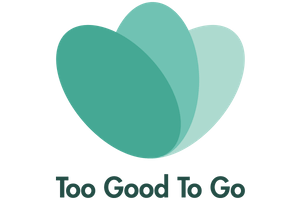 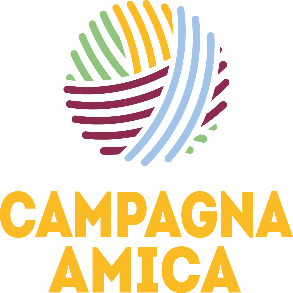 www.campagnamica.it - seguici su Facebook, Twitter, InstagramREGIONEPROVINCIACOMUNEMERCATO/PUNTO/agriturismo CAMPAGNA AMICAAZIENDASICILIACataniaCataniaMercato coperto di Campagna Amica Via Francesco Crispi, 264Orto San PaoloSICILIACataniaCataniaMercato di Campagna AmicaPiazza Giovanni VergaOrto San PaoloSICILIACataniaCataniaMercato coperto di Campagna Amica Via Francesco Crispi, 264Collina BioSICILIACataniaCataniaMercato di Campagna AmicaPiazza Giovanni VergaCollina BioSICILIACataniaCataniaMercato di Campagna AmicaPiazza Giovanni VergaCooperativa Verde AgricoloSICILIACataniaCataniaMercato coperto di Campagna Amica Via Francesco Crispi, 264Agri TaviSICILIACataniaCataniaMercato di Campagna AmicaPiazza Giovanni VergaAgri TaviSICILIAAgrigentoFavaraMercato di Campagna Amica Piazza CavourAgri TaviSICILIASiracusaAugustaMercato di Campagna AmicaPiazza Unità d’ItaliaAgri TaviSICILIACataniaCataniaMercato di Campagna AmicaPiazza Giovanni VergaAz. Agricola Susanna RagusaSICILIAMessinaMessinaMercato di Campagna AmicaVia Principe Umberto, 89Az. Agricola Susanna RagusaSICILIACataniaCataniaMercato coperto di Campagna Amica Via Francesco Crispi, 264Nisi NaturaSICILIACataniaCataniaMercato di Campagna AmicaPiazza Giovanni VergaNisi NaturaSICILIAMessinaMessinaMercato di Campagna AmicaVia Principe Umberto, 89Nisi NaturaSICILIACataniaCataniaMercato di Campagna AmicaPiazza Giovanni VergaBaubalusSICILIACataniaCataniaMercato di Campagna AmicaPiazza Giovanni VergaAz. agricola Coco Maria e figliSICILIACataniaCataniaMercato di Campagna AmicaPiazza Giovanni VergaBiopistacchiSICILIACataniaCataniaMercato di Campagna AmicaPiazza Giovanni VergaAz. Ag. ImbrogioSICILIACataniaCataniaMercato coperto di Campagna Amica Via Francesco Crispi, 264Az. Ag. ImbrogioEMILIA ROMAGNARavennaRavennaMercato coperto di Campagna Amica Via Canalazzo, 59Prime FogliolineEMILIA ROMAGNARavennaRavennaMercato coperto di Campagna Amica Via Canalazzo, 5959Azienda Agricola Ca' ad La'EMILIA ROMAGNARavennaRavennaMercato coperto di Campagna Amica Via Canalazzo, 59Caseificio Boschetto VecchioEMILIA ROMAGNARavennaRavennaMercato coperto di Campagna Amica Via Canalazzo, 59Agricola RicciardialliEMILIA ROMAGNARavennaRavennaMercato coperto di Campagna Amica Via Canalazzo, 59Azienda agricola RavagliEMILIA ROMAGNARavennaRavennaMercato coperto di Campagna Amica Via Canalazzo, 59La Cinquina Società AgricolaLOMBARDIAMilanoMilanoMercato coperto di Campagna Amica di Porta Romana Via Friuli, 10/AAz. agricola BordonazzaLOMBARDIAMilanoMilanoMercato coperto di Campagna Amica di Porta Romana Via Friuli, 10/AAgroittca FyordLOMBARDIAMilanoMilanoMercato coperto di Campagna Amica di Porta Romana Via Friuli, 10/AAz. Agricola ScottiLOMBARDIAMilanoMilanoMercato coperto di Campagna Amica di Porta Romana Via Friuli, 10/AAz. agricola ColomboLOMBARDIAMilanoMilanoMercato coperto di Campagna Amica di Porta Romana Via Friuli, 10/AAz. agricola NovaroPUGLIATarantoTarantoMercato coperto di Campagna Amica Via Virgilio, 33Az. Agricola De FlorioPUGLIATarantoTarantoMercato coperto di Campagna Amica Via Virgilio, 33In MarePUGLIABrindisiBrindisiMercato coperto di Campagna Amica Via Appia, 226In MarePUGLIABrindisiBrindisiMercato coperto di Campagna Amica Via Appia, 226Az. Agr. Sole di ARgianoPUGLIATarantoTarantoMercato coperto di Campagna Amica Via Virgilio, 33LarmavacottaSARDEGNASassariSassariMercato coperto di Campagna Amica c/o Centro Commerciale Luna e Sole Via RomitaL'orto in cittàSARDEGNASassariSassariMercato coperto di Campagna Amica c/o Centro Commerciale Luna e Sole Via RomitaAz. Agr. MelisSARDEGNAOristanoOristanoMercato coperto di Campagna AmicaVia degli Artigiani, 3Az. Agr. MelisSARDEGNANuoroNuoroMercato coperto di Campagna Amica ExmePiazza MameliAz. Agr. MelisSARDEGNACagliariQuartu Sant’ElenaMercato di Campagna Amica di Pitz’e Serra Via Pitz’e SerraAzienda Agricola Antonio MereuSARDEGNACagliariAsseminiMercato di Campagna AmicaPiazza delle RegioniAzienda Agricola Efisio CaoSARDEGNACagliariQuartu Sant’ElenaMercato di Campagna Amica di Pitz’e Serra Via Pitz’e SerraAzienda Agricola Efisio CaoSARDEGNACarbonia IglesiasCarbonia IglesiasMercato di Campagna AmicaParco delle RimembranzeFruttuovoSARDEGNACagliariMoserratoMercato di Campagna AmicaVia del RedentoreLa Serra VerdeSARDEGNACagliariSelargiusMercato di Campagna Amica I Mulini di SelargiusVia Piero della Francesca, 3-9La Serra VerdeSARDEGNAOristanoAbbasantaMercato di Campagna AmicaPiazza della VittoriaSoc. Agr. F.lli DessiSARDEGNAOristanoOristanoMercato Coperto di Campagna AmicaVia degli Artigiani, 3Soc. Agr. F.lli DessiSARDEGNAOristanoOristanoMercato di Campagna AmicaPiazza San MartinoSoc. Agr. F.lli DessiSARDEGNAOristanoTerralbaMercato di Campagna AmicaVia IchnusaSoc. Agr. F.lli DessiFVGUdineUdineMercato coperto di Campagna AmicaVia Tricesimo, 2Az agricola SemiverdiFVGUdineUdineMercato coperto di Campagna AmicaVia Tricesimo, 2Az agricola Giacomelli CarloFVGUdineUdineMercato coperto di Campagna AmicaVia Tricesimo, 2In CortileFVGUdineUdineMercato coperto di Campagna AmicaVia Tricesimo, 2La SisileFVGUdineUdineMercato Coperto di Campagna AmicaVia Tricesimo, 2Il pesce fresco di MaranoLAZIORomaRomaMercato coperto di Campagna Amica al Circo MassimoVia di San Teodoro, 74Agri api BioLAZIORomaRomaMercato Coperto di Campagna Amica Via Tiburtina, 695Az. agricola CaldariniLAZIORomaRomaMercato Coperto di Campagna Amica Via Tiburtina, 695Az. agricola PasseriLAZIORomaRomaMercato coperto di Campagna Amica al Circo MassimoVia di San Teodoro, 74Castro GinnettiLAZIORomaRomaMercato coperto di Campagna Amica al Circo MassimoVia di San Teodoro, 74CuorortoLAZIORomaRomaMercato coperto di Campagna Amica al Circo MassimoVia di San Teodoro, 74Az. agricola Fratelli NestaLAZIORomaRomaMercato Coperto di Campagna Amica Via Tiburtina, 695Az. agricola Fratelli NestaLAZIORomaOstiaMercato di Campagna AmicaVia Capo due RamiAz. agricola Fratelli NestaLAZIORomaRomaMercato coperto di Campagna Amica al Circo MassimoVia di San Teodoro, 74Az. agricola La FaetaLAZIORomaRomaMercato coperto di Campagna Amica al Circo MassimoVia di San Teodoro, 74Az. agricola La FonteLAZIORomaRomaMercato coperto di Campagna Amica al Circo MassimoVia di San Teodoro, 74Az. agricola La TorreLAZIORomaRomaMercato coperto di Campagna Amica al Circo MassimoVia di San Teodoro, 74Az. agricola L’orto di FabianaLAZIORomaRomaMercato coperto di Campagna Amica al Circo MassimoVia di San Teodoro, 74Az. agricola MecarelliLAZIORomaRomaMercato coperto di Campagna Amica al Circo MassimoVia di San Teodoro, 74Az. Agr. MainaLAZIORomaRomaMercato di Campagna AmicaVia della Tecnica/Via del CiclismoOlleiaLAZIORomaRomaMercato di Campagna AmicaVia Vittorio MontiglioOlleiaLAZIORomaRomaMercato coperto di Campagna Amica al Circo MassimoVia di San Teodoro, 74Az. agricola PacittiLAZIORomaRomaMercato coperto di Campagna Amica al Circo MassimoVia di San Teodoro, 74Polleria OcchiodoroLAZIORomaRomaMercato coperto di Campagna Amica al Circo MassimoVia di San Teodoro, 74Az. agricola Predio PotantinoLAZIORomaRomaMercato coperto di Campagna Amica al Circo MassimoVia di San Teodoro, 74Az. agricola Reda GiuseppinaLAZIORomaRomaMercato coperto di Campagna Amica al Circo MassimoVia di San Teodoro, 74Az. agricola SicilianiCAMPANIANapoliNapoliMercato Coperto di Campagna AmicaVia Beniamino Guidetti, 72Az. Agr Salvatore di RubboCAMPANIANapoliNapoliMercato Coperto di Campagna AmicaVia Beniamino Guidetti, 72Pescheria DM Our SeaCAMPANIANapoliNapoliMercato Coperto di Campagna AmicaVia Beniamino Guidetti, 72Az. agricola GenuinoCAMPANIANapoliNapoliMercato Coperto di Campagna AmicaVia Beniamino Guidetti, 72Società agricola TerraUMBRIAPerugiaPerugiaMercato Coperto di Campagna AmicaVia Michelangelo Iorio, 8Capoccia BioUMBRIAPerugiaTodiMercato di Campagna AmicaPiazza G.F. degli AttiCapoccia BioUMBRIAPerugiaPerugiaMercato Coperto di Campagna AmicaVia Michelangelo Iorio, 8Le RadiciUMBRIAPerugiaPerugiaMercato Coperto di Campagna AmicaVia Michelangelo Iorio, 8Fattoria LuchettiUMBRIAPerugiaPerugiaMercato Coperto di Campagna AmicaVia Michelangelo Iorio, 8Officina del MareVENETOVeneziaVeneziaMercato Coperto di Campagna AmicaVia Palamidese, 3/5La casa di Anna